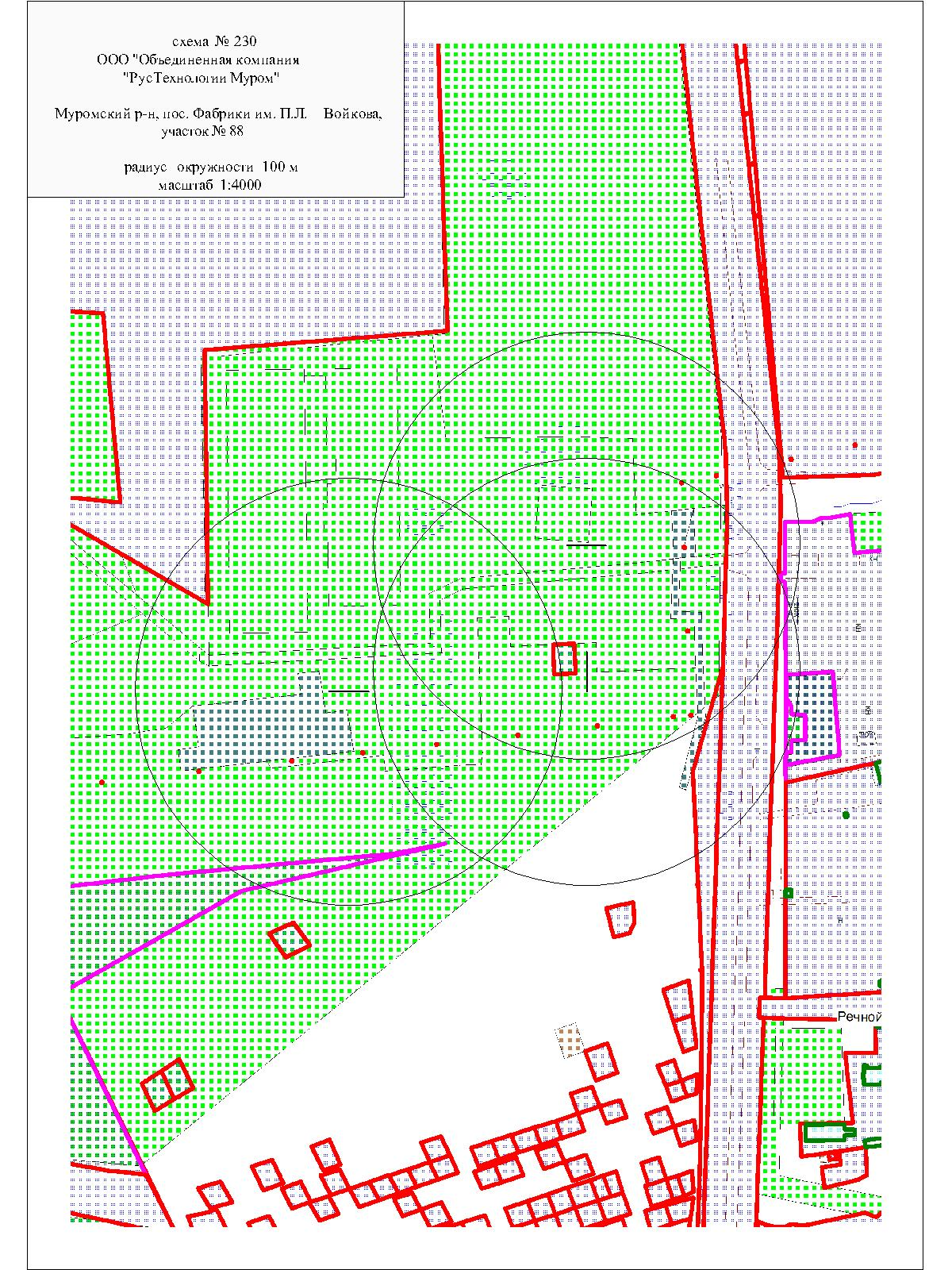                                      Приложение № 36
              к постановлению администрации  округа
                                 от ___________  №    ____